Opis przedmiotu zamówienia – zadanie nr 7Przedmiotem zamówienia jest 70 szt. krzeseł tapicerowanych zgodnie z poniższym opisem.Krzesło tapicerowane wykonane na stelażu z rury Ø 25/1,5 mm malowanym proszkowo. Siedzisko i oparcie tapicerowane tkaniną podstawową. Krzesła powinny posiadać zatyczki zabezpieczające podłogę przed zarysowaniem. Kolor tapicerki – niebieski.  Odcień tapicerki do uzgodnienia z  Zamawiającym przed przystąpieniem do realizacji zamówienia. Wymiary krzeseł zgodnie z poniższym rysunkiem +/- 2 cm.Wymiary: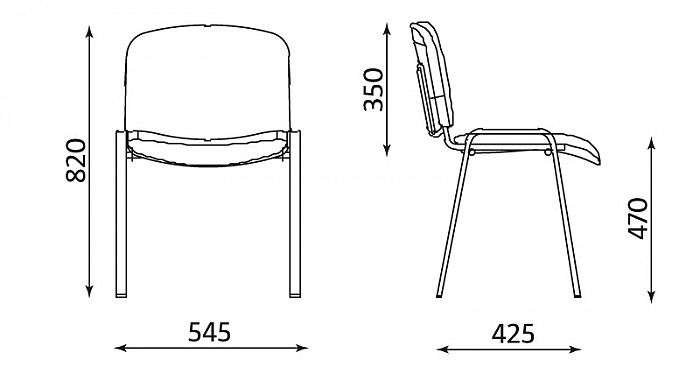 Gwarancja minimum 24 miesiące.